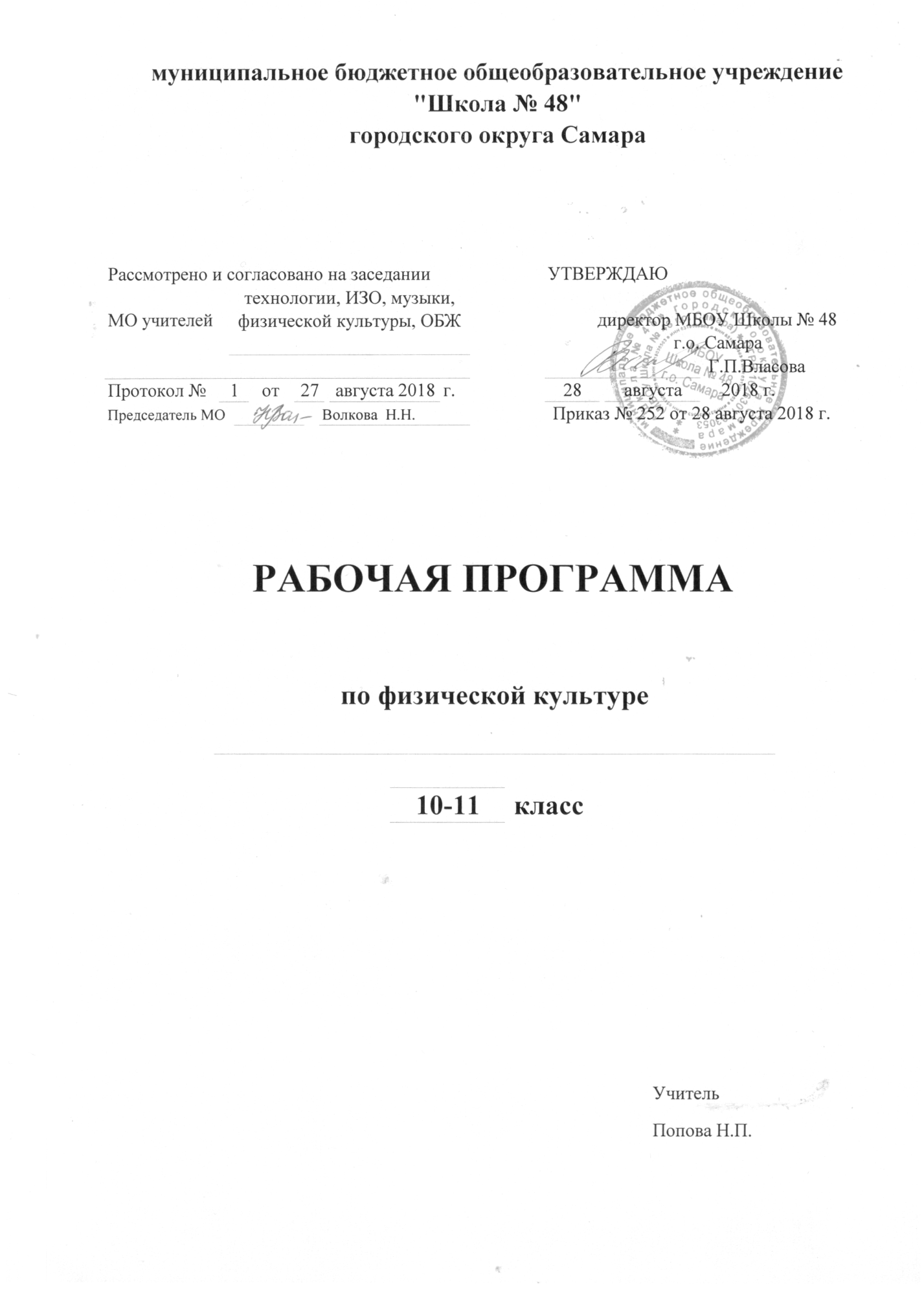 Рабочая программа по предмету «Физическая культура» (10-11 классы)Пояснительная записка Программа составлена с учетом следующих нормативных документов:   - Федеральный закон  « О физической культуре и спорте в Российской Федерации » от 04.12.2007 г. №329 – ФЗ ( ред. от 21.04.2011 г. );   - Национальная доктрина образование в Российской Федерации. Постановление Правительства РФ от 04.10.2000 г. № 751;   -  Базисный учебный план общеобразовательных учреждений Российской Федерации. Приказ МО РФ от 09.03.2004 г. № 1312 ( ред. от 30.08.2010 г. ) ;   -  Обязательный минимум содержания начального образования. Приказ МО РФ от 19.05.1998 г. № 1235 ;   - Стратегия развития физической культуры и спорта на период до 2020 года. Распоряжение правительства РФ от 07.08.2009 г. № 1101- р ;   - О проведении мониторинга физического развития обучающихся. Письмо Минобрнауки РФ от 29.03.2010 г. № 06-499;   - О концепции Федеральной целевой программы развития образования на 2011-2015 гг. Распоряжение Правительства РФ от 07.02.2011 г. № 163- р.Рабочий план разработан на основе Примерной программы и авторской программы «Комплексная программа физического воспитания учащихся 1 – 11 классов» В.И. Ляха, А.А. Зданевича (М.: Просвещение, 2012).На данном уровне образования  учебный предмет «Физическая культура» вводится как обязательный предмет в образовательной организации, на его преподавание отводится 102 часа в год.Для прохождения программы в учебном процессе можно использовать учебник: Лях В.И., Зданевич А.А. Физическая культура: 10–11 кл.: учеб. для общеобразоват. учреждений / под общ. ред. В.И. Ляха. М.: Просвещение, 2016.В программе В.И. Ляха, А.А. Зданевича программный материал делится на две части – базовую и вариативную. В базовую часть входит материал в соответствии с федеральным компанентом учебного плана, региональный компонент (лыжная подготовка). Базовая часть выполняет обязательный минимум образования по предмету «Физическая культура».Отличительные особенности рабочей программы:Вариативная часть включает в себя программный материал по спортивным играм. Программный материал усложняется по разделам каждый год за счет увеличения сложности элементов на базе ранее пройденных. Для прохождения теоретических сведений можно выделять время в процессе уроков. В начале и в конце учебного года проводится тестирование обучающихся, для определения их физической подготовленности, результаты фиксируются в таблице и заносятся в журналы. Также создан «Паспорт здоровья», в котором отслеживается физическое развитие и здоровье обучающихся. Результаты:Личностные результаты:- Воспитание российской гражданской идентичности: патриотизма, любви и уважения к Отечеству, чувства гордости за свою Родину;- знание истории физической культуры своего народа, своего края как части наследия народов России и человечества;- усвоение гуманистических, демократических и традиционных ценностей многонационального российского общества;- воспитание чувства ответственности и долга перед Родиной;- формирование ответственного отношения к учению, готовности и способности обучающихся к саморазвитию и самообразованию на основе мотивации к обучению и познанию;- формирование целостного мировоззрения, соответствующего современному уровню развития науки и общественной практики, учитывающего социальное, культурное, языковое, духовное многообразие современного мира;- формирование осознанного, уважительного и доброжелательного отношения к другому человеку, ценностям народов России и народов мира;- готовности и способности вести диалог с другими людьми и достигать в нем взаимопонимания;- освоение социальных норм, правил поведения ролей и форм социальной жизни в группах и сообществах;- участие в школьном самоуправлении т общественной жизни;- развитие морального сознания и компетентности в решении моральных проблем на основе личностного выбора, формирование нравственных чувств и нравственного поведения, осознанного и ответственного отношения к собственным поступкам;- формирование коммуникативной компетентности в общении и сотрудничестве со сверстниками, старшими и младшими в процессе образовательной, общественно полезной, учебно-исследовательской, творческой и других видов деятельности;- формирование ценности здорового образа жизни;- осознание значения семьи в жизни человека и общества;- осознание значения семьи в жизни человека и общества, принятие ценности семейной жизни, уважительное и заботливое отношение к членам своей семьи.Предметные результаты:- понимание роли и значения физической культуры в формировании личностных качеств, в активном включении в ЗОЖ, укреплении и сохранении индивидуального здоровья;- овладение системой знаний о физическом совершенствовании человека, освоение умений отбирать физические упражнения и регулировать физические нагрузки для самостоятельных систематических занятий с различной функциональной направленностью (оздоровительной, тренировочной, коррекционной, рекреативной и лечебной) с учетом индивидуальных возможностей и особенностей организма, планировать содержание этих занятий, включать их в режим учебного дня и учебной недели;-приобретение опыта организации самостоятельных систематических занятий физической культурой с соблюдением правил техники безопасности и профилактики травматизма; освоение умения оказывать помощь при легких травмах; обогащение опыта совместной деятельности в организации и проведении занятий физической культурой, форм активного отдыха и досуга;- расширение опыта организации и мониторинга физического развития и физической подготовленности; формирование умения вести наблюдение за динамикой развития своих основных физических качеств: оценивать текущее состояние организма и определять тренирующее воздействие на него занятий физической культурой посредством использования стандартных нагрузок и функциональных проб, определять индивидуальные режимы физической нагрузки, контролировать направленность ее воздействия на организм во время самостоятельных занятий физическими упражнениями с разной целевой ориентацией;- формирование умений выполнять комплексы общеразвивающих, оздоровительных и корригирующих упражнений, учитывающих индивидуальные способности и особенности, состояние здоровья и режим учебной деятельности; овладение умениями базовых видов спорта, умением использовать их в разнообразных формах игровой и соревновательной деятельности; расширение двигательного опыта за счет упражнений, ориентированных на развитие основных физических качеств, повышение функциональных возможностей основных систем организма.Метапредметные результаты:                                                                                                                                                                 - умение самостоятельно определять цели своего обучения, ставить и формулировать для себя новые задачи в учебе и познавательной деятельности;  - умение самостоятельно планировать пути достижения целей; - умение соотносить свои действия с планируемыми результатами, осуществлять контроль своей деятельности в процессе достижения результата;  - умение оценивать правильность выполнения  учебной задачи, собственные возможности ее решения; -владение основами самоконтроля, самооценки, принятия решений и осуществления осознанного выбора в учебной и познавательной деятельности;                                                         - умение работать индивидуально и в группе; - умение формулировать, аргументировать и отстаивать свое мнение;  - умение осознанно использовать речевые средства в соответствии с задачей коммуникации, для выражения своих чувств, мыслей и потребностей, планирования и регуляции своей деятельности; В области физической культуре:  - владение способами организации и проведения разнообразных форм занятий физическими упражнениями. Их планирования и наполнения содержанием;                                                           - владения умениями выполнения двигательных действии и физических упражнений базовых видов спорта и оздоровительной физической культуры, активно их использовать в самостоятельно организуемой спортивно- оздоровительной и физкультурно- оздоровительной деятельности;  - владение способами наблюдения за показателями индивидуального здоровья, физического развития и физической подготовленности, величиной физических нагрузок, использования этих показателей в организации и проведении самостоятельных форм занятий. Содержание рабочей программыОсновы знаний о физической культуре, умение и навыки.Социокультурные основы.10 класс. Физическая культура общества и человека, понятие физической  культуры личности. Ценностные ориентации индивидуальной физкультурной деятельности: укрепление здоровья, физическое совершенствование и формирование здорового образа жизни. Современное Олимпийское и физкультурно – массовое движения.11 класс. Спортивно – оздоровительные системы физических упражнений в отечественной и зарубежной культуре, их цели и задачи, основы содержания и формы организации. 1.2 Психолого – педагогические основы.      10 класс. Способы индивидуальной организации, планирования, регулирования и контроля физических нагрузок во время занятий физическими упражнениями. Основные формы и виды физических упражнений. Понятие телосложения и характеристика его основных типов, способы составления комплексов физических упражнений из современных систем физического воспитания. Основные технико - тактические действия в избранном виде спорта.      11 класс. Основы организации и проведения спортивно - массовых соревнований по различным видам спорта. Особенности самостоятельной подготовки к участию в спортивно - массовых мероприятиях. Способы регулирования массы тела.1.3.Медико- биологические основы.     10 класс. Роль физической культуры и спорта в профилактике заболеваний и укрепления здоровья. Основы организации двигательного режима, характеристика упражнений и подбор форм занятий в зависимости от особенностей индивидуальной учебной деятельности, самочувствия и показателей здоровья.     11 класс. Особенности техники безопасности и профилактики травматизма, профилактические и восстановительные мероприятия при организации и проведении спортивно-массовых и индивидуальных форм занятий физической культурой и спортом. Вредные привычки, причины их возникновения и пагубное влияние на здоровье.1.4.Приемы саморегуляции.      10-11 классы. Аутогенная тренировка. Психомышечная и психорегулирующая тренировки. Элементы йоги.      1.5. Баскетбол.      10-11 классы. Терминология баскетбола. Влияние игровых упражнений на развитие координационных способностей, психохимические процессы, воспитание нравственных и волевых качеств. Правила игра. Техника безопасности при занятиях баскетболом. Организация и проведение соревнований. Самоконтроль и дозирование нагрузки при занятиях баскетболом.     1.6. Волейбол.      10-11 классы. Терминология волейбола. Влияние игровых упражнений на развитие координационных способностей, психохимические процессы, воспитание нравственных и волевых качеств. Правила игра. Техника безопасности при занятиях волейболом. Организация и проведение соревнований. Самоконтроль и дозирование нагрузки при занятиях волейболом.     1.7. Гимнастика с элементами акробатики.     10-11 классы. Основы биомеханики гимнастических упражнений. Влияние гимнастических упражнений на телосложение человека. Техника безопасности при занятиях гимнастикой. Оказание первой медицинской помощи при занятиях гимнастическими упражнениями. Самоконтроль при занятиях гимнастикой.     1.8. Легкая атлетика.                                                                                                                                                                              10-11 классы. Основы биомеханики легкоатлетических упражнений. Влияние легкоатлетических упражнений на развитие двигательных качеств. Техника безопасности при проведении занятий по легкой атлетики. Оказание первой медицинской помощи при занятиях легкоатлетическими упражнениями. Самоконтроль при занятиях легкой атлетикой.Тематическое планированиепо физической культуре (10 – 11 классы)№п/пВид программного материалаКоличество часов (уроков)Количество часов (уроков)№п/пВид программного материалаКлассыКлассы№п/пВид программного материала10111Базовая часть87871.1Основы знаний о физической культуреВ процессе урокаВ процессе урока1.2Спортивные игры21211.3Гимнастика с элементами акробатики18181.4Легкая атлетика 21211.5Лыжная подготовка 18181.6Элементы единоборств992Вариативная часть15152.1Спортивные игрыИтого102102